Analysis of Goldenseal Extract Using UPLC-MS/MSJosh Kellogg, Teal JordanPennsylvania State University325 Huck Life Sciences BuildingPennsylvania State UniversityUniversity Park, PA 16802June 2022Quantitative/Targeted method:  Quantitative resultsStandardsChemical structures of standards used for quantitative analysisChromatograms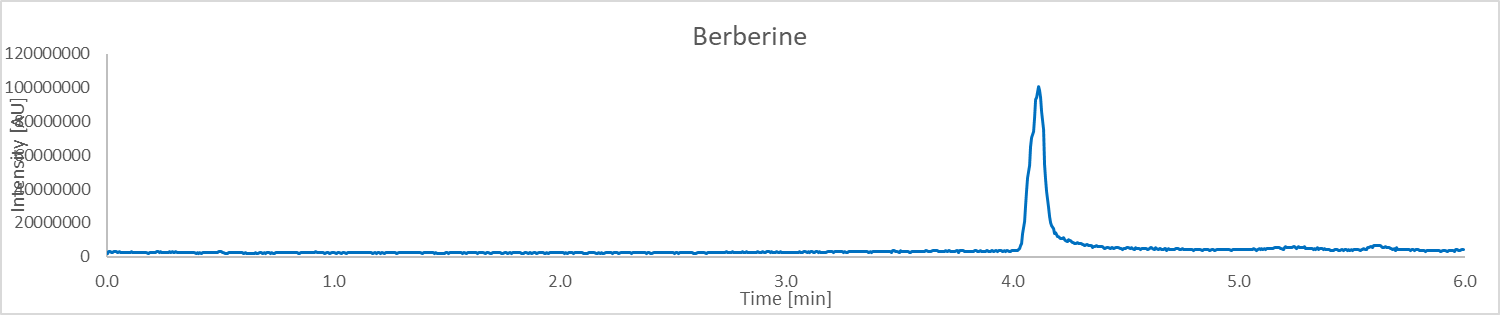 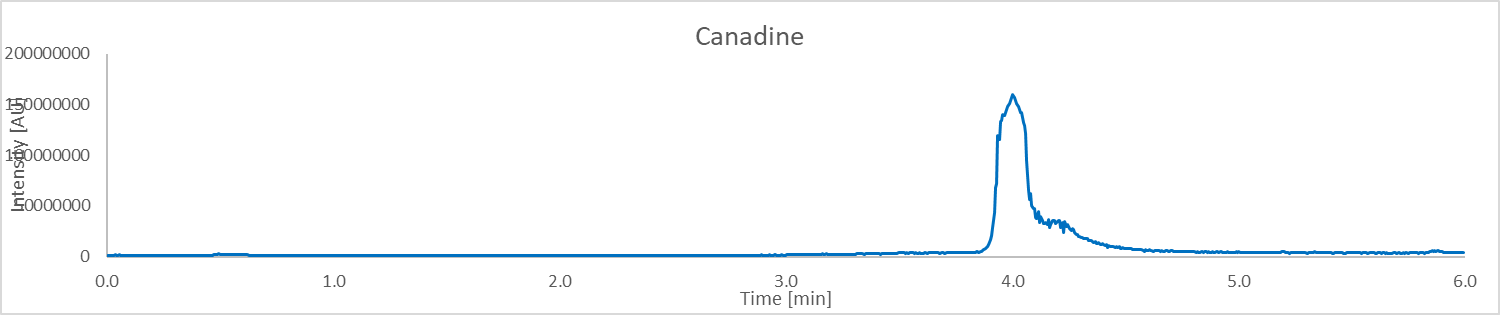 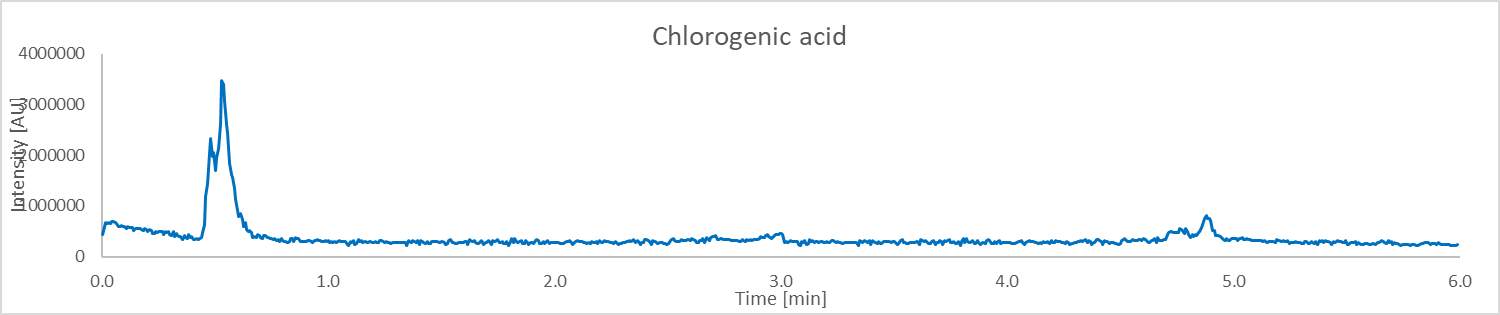 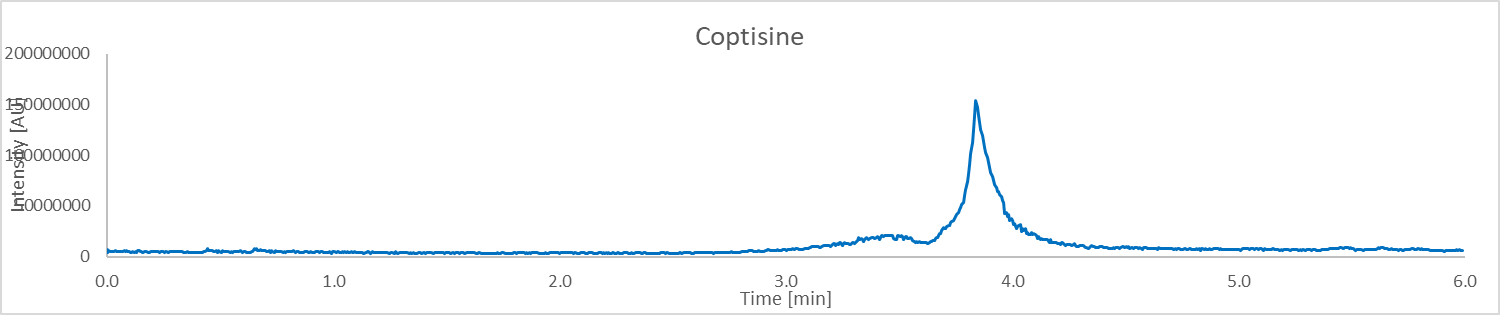 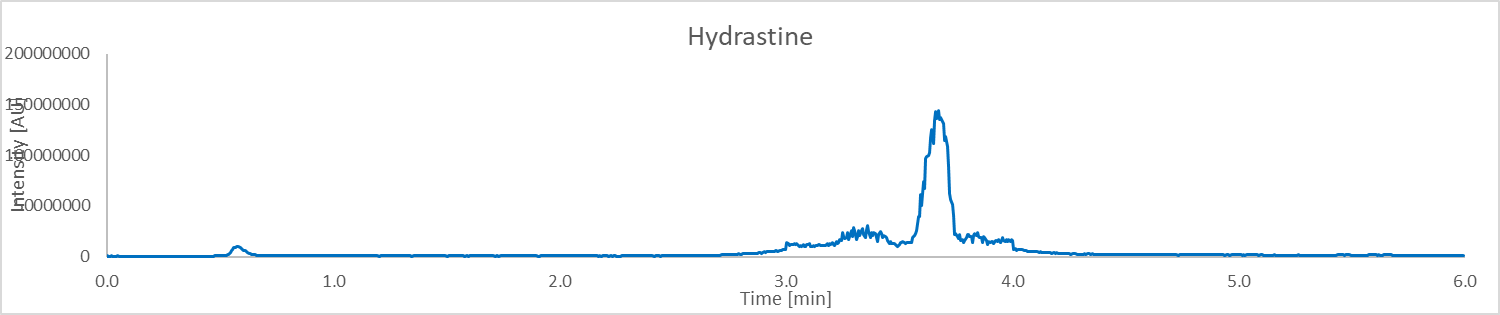 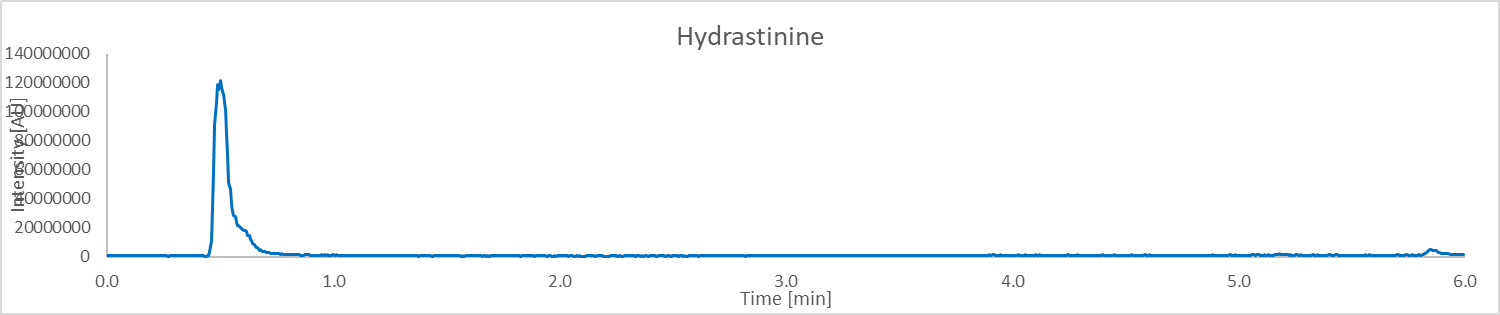 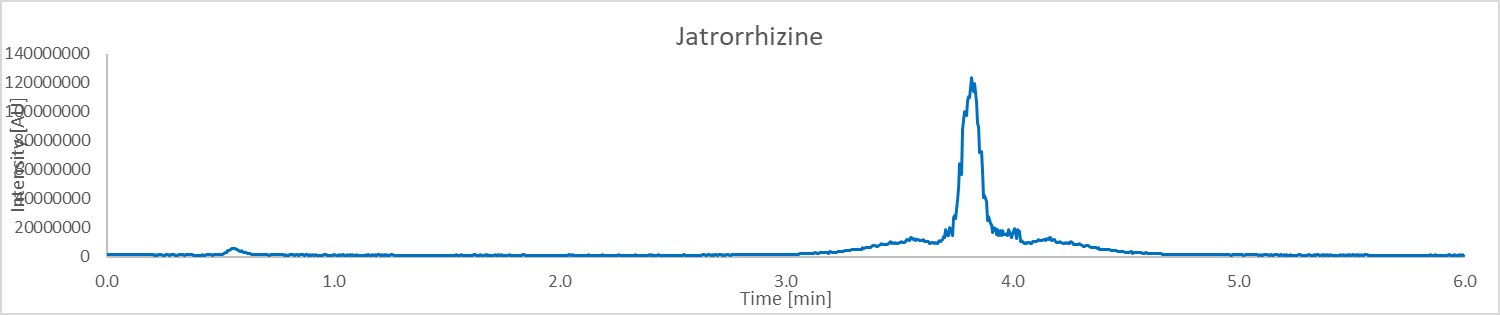 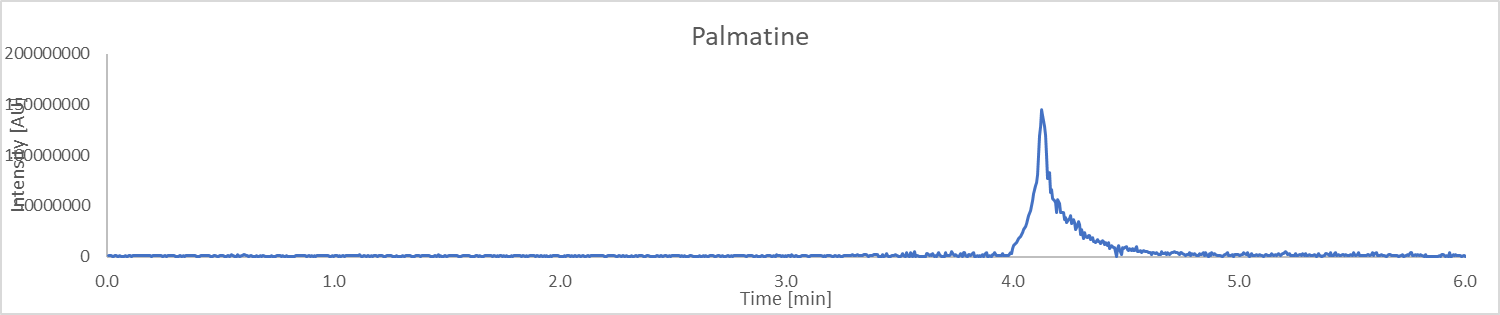 CalibrationUntargeted AnalysisFigure 1: Chromatograms 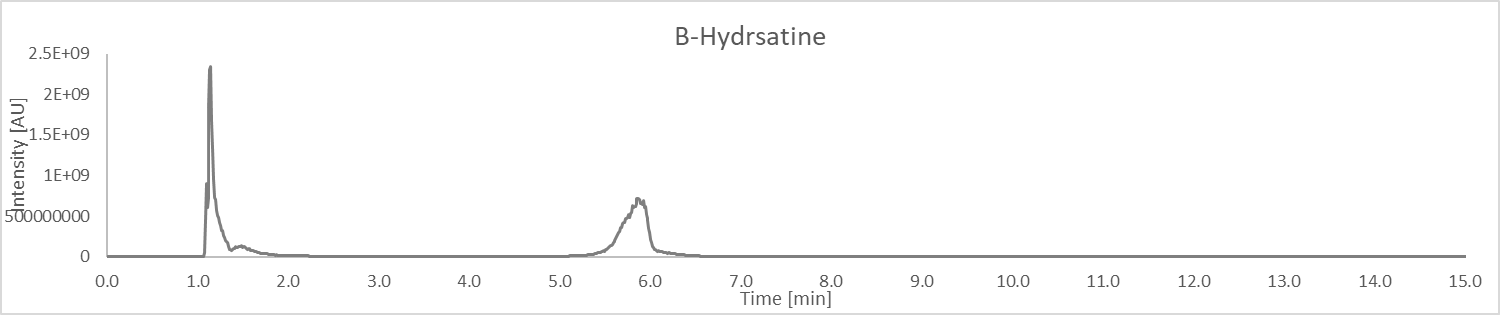 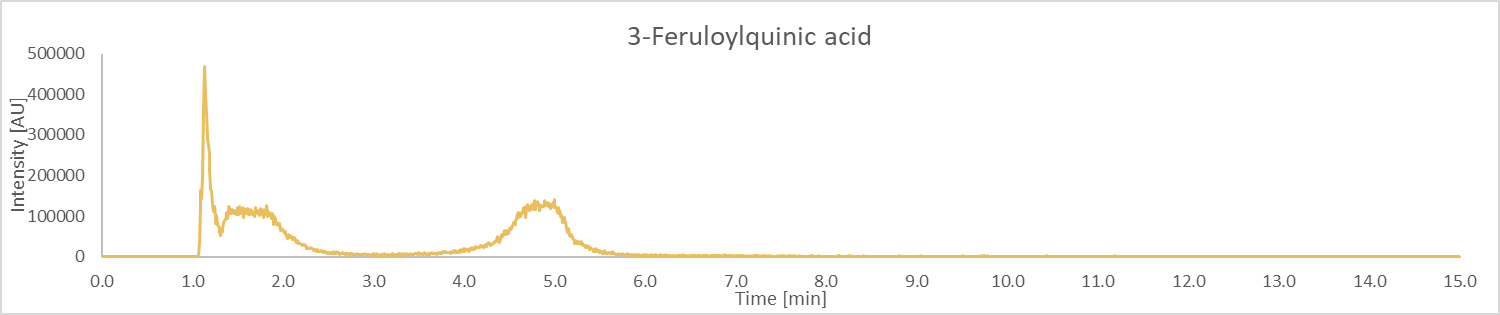 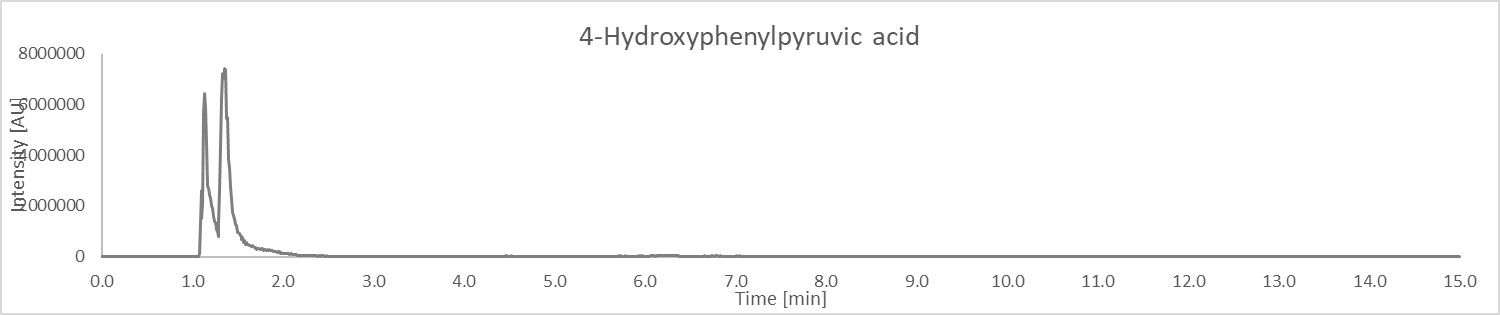 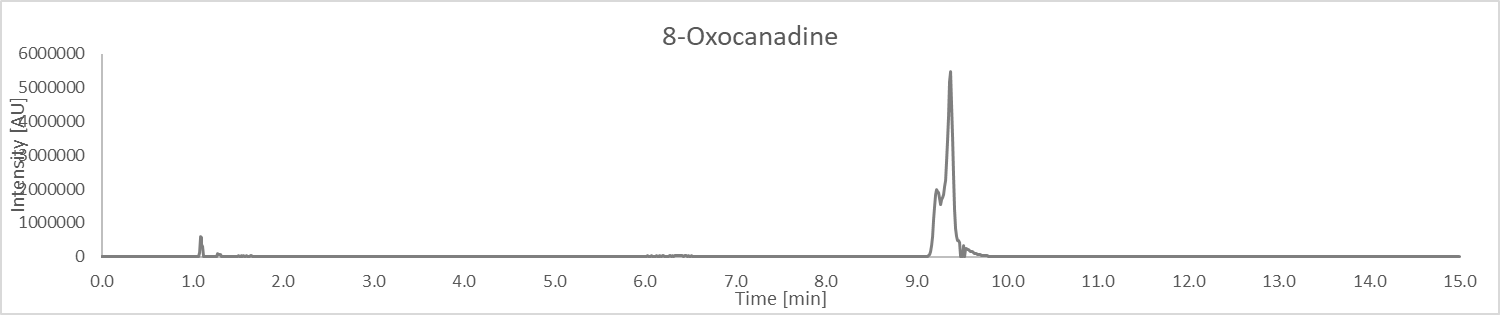 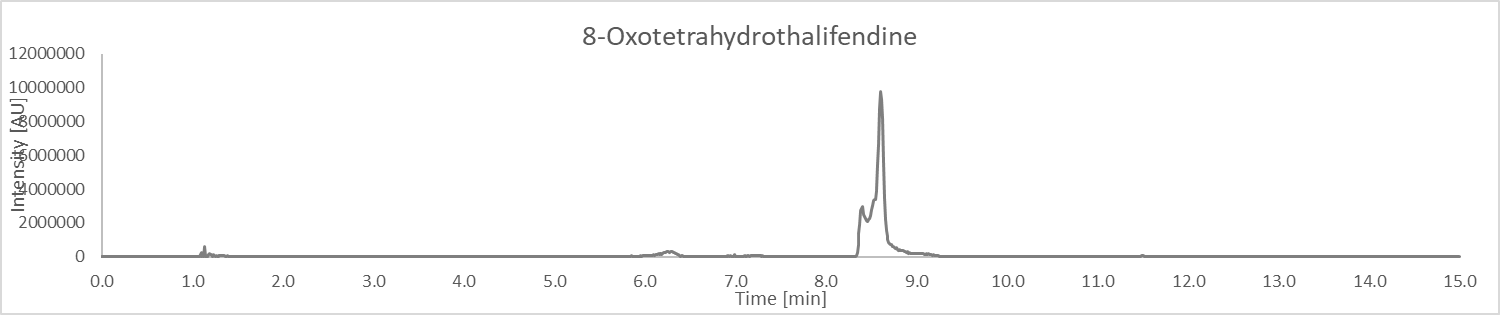 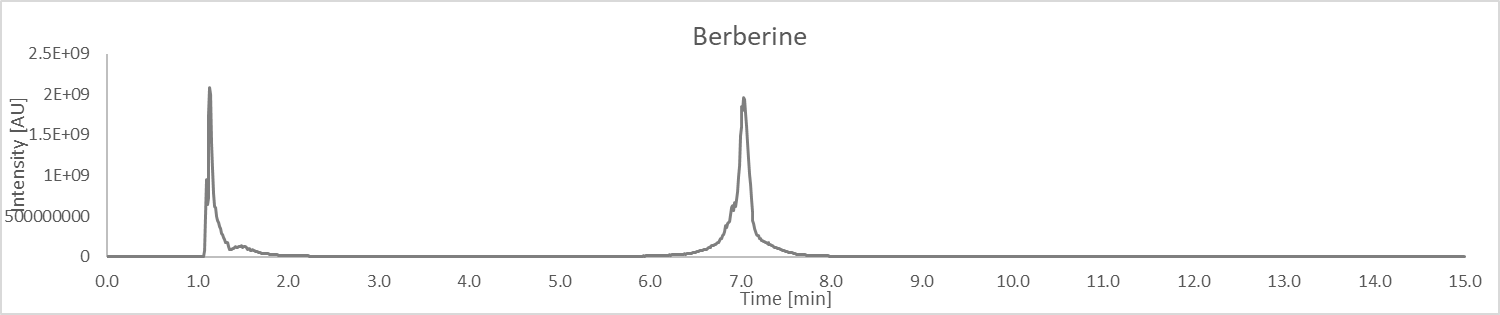 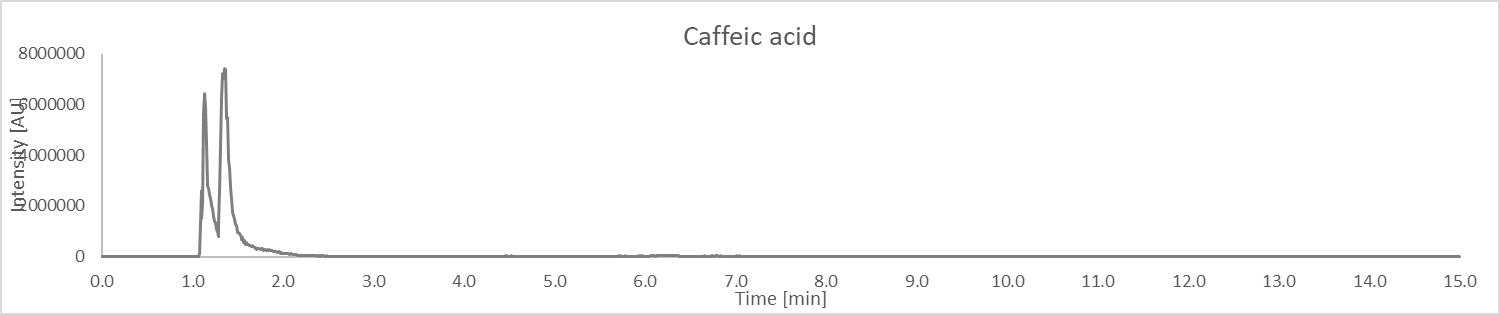 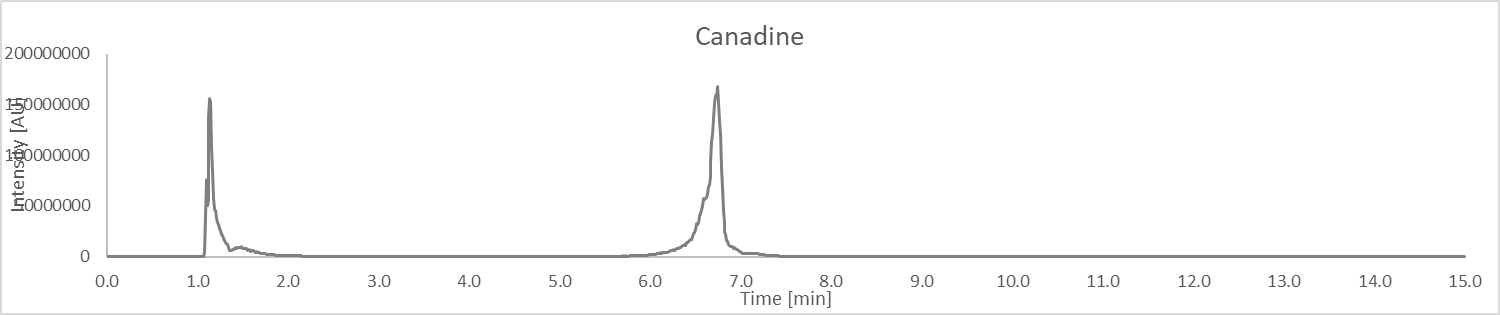 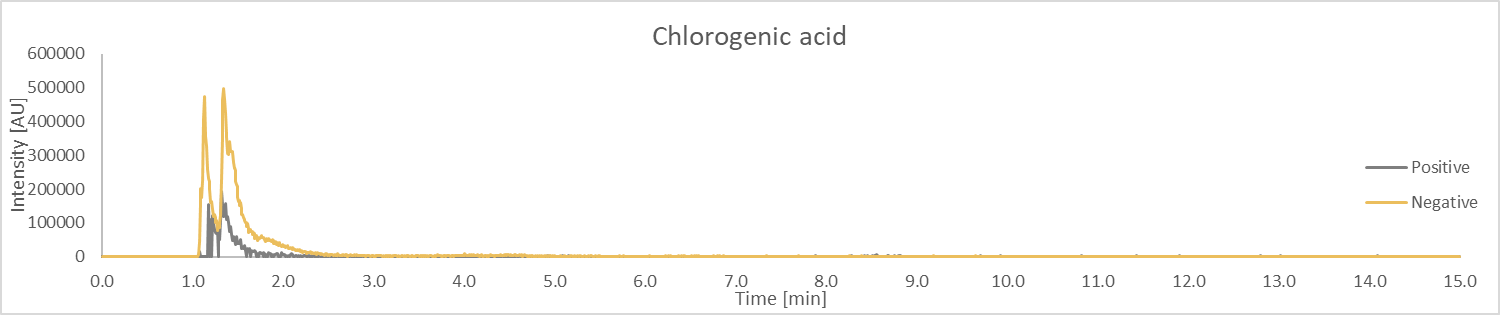 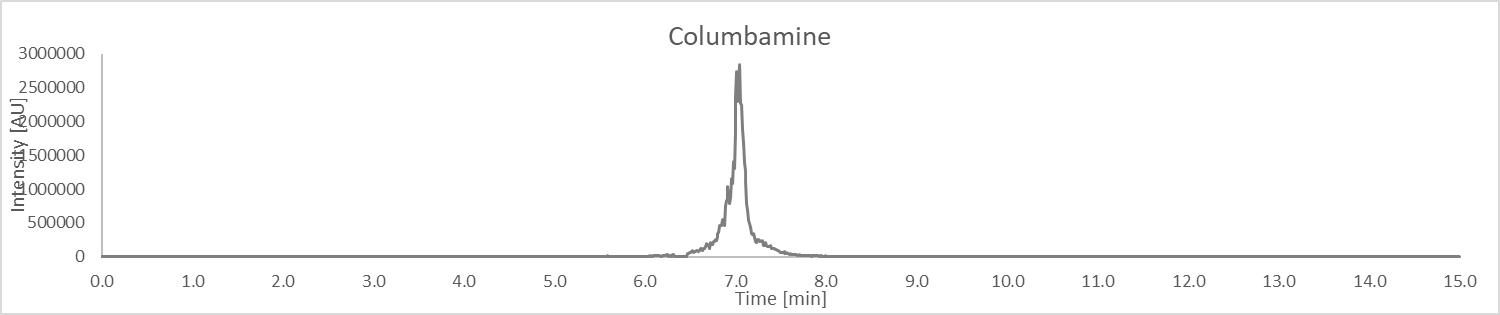 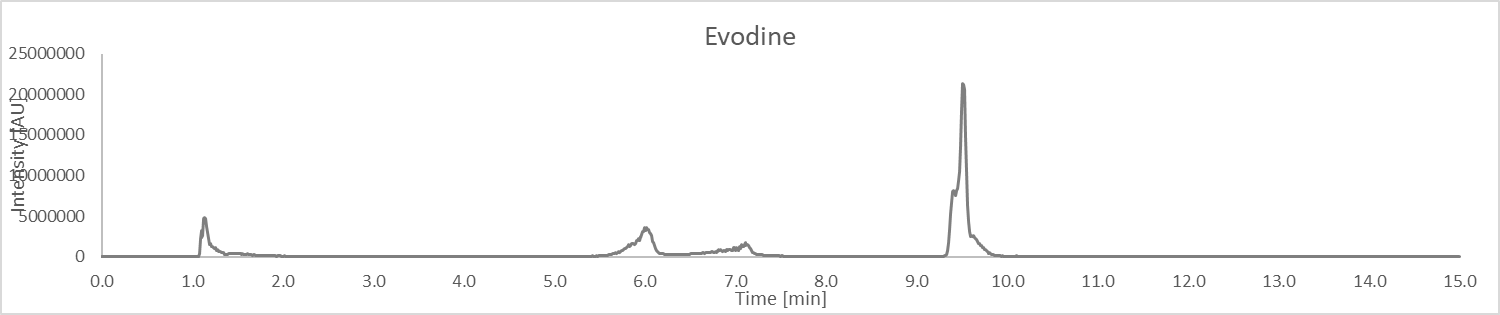 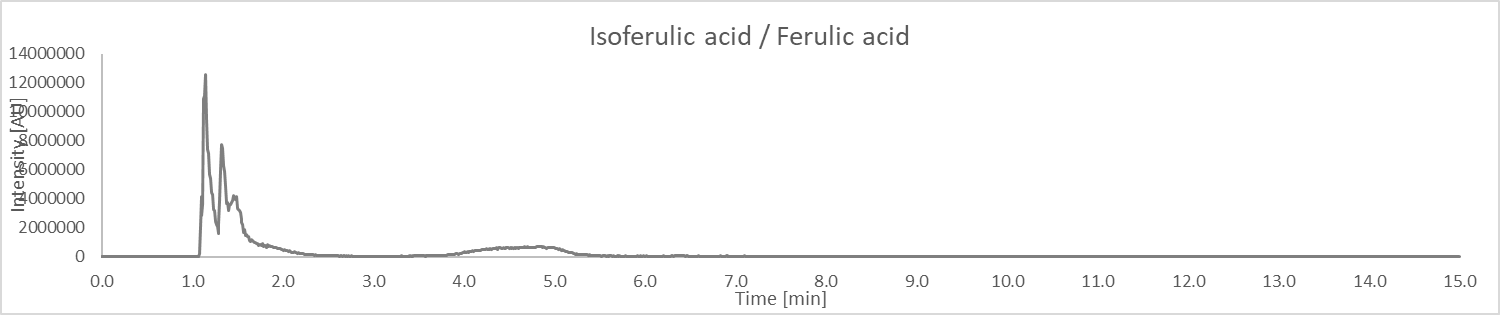 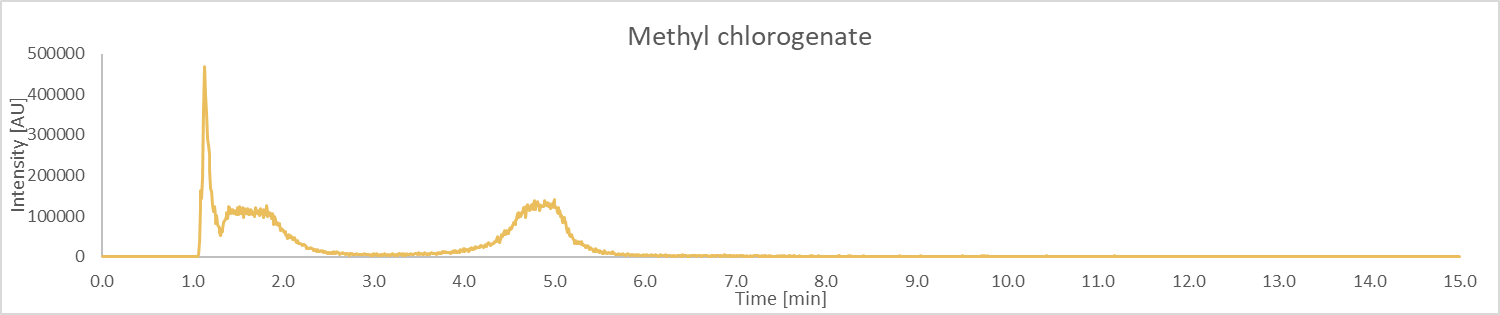 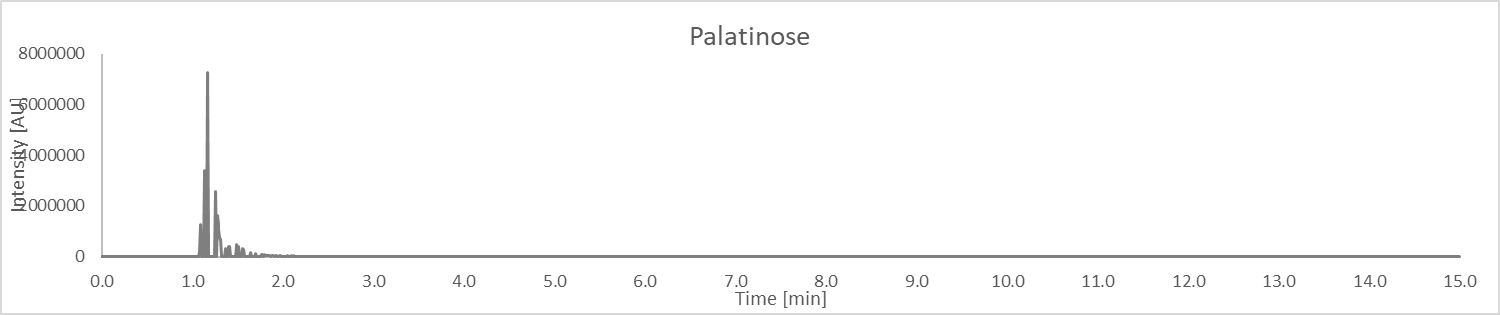 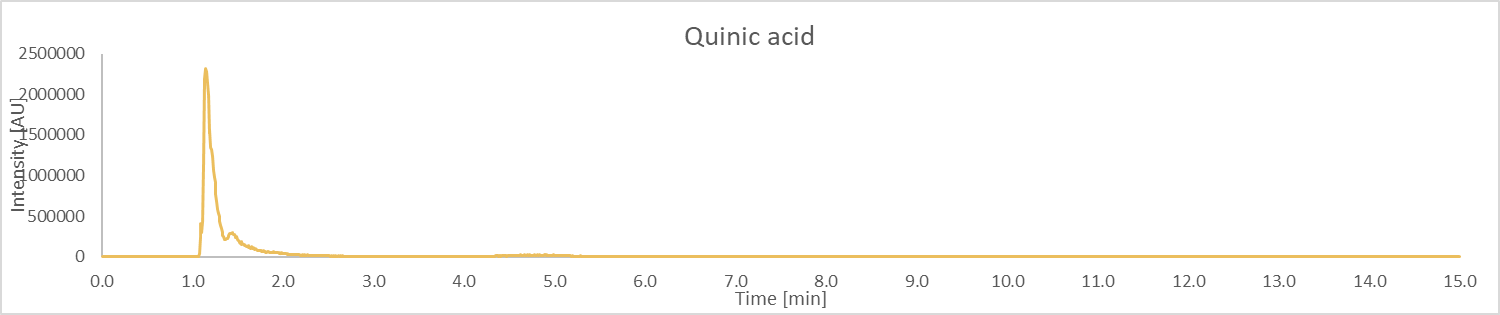 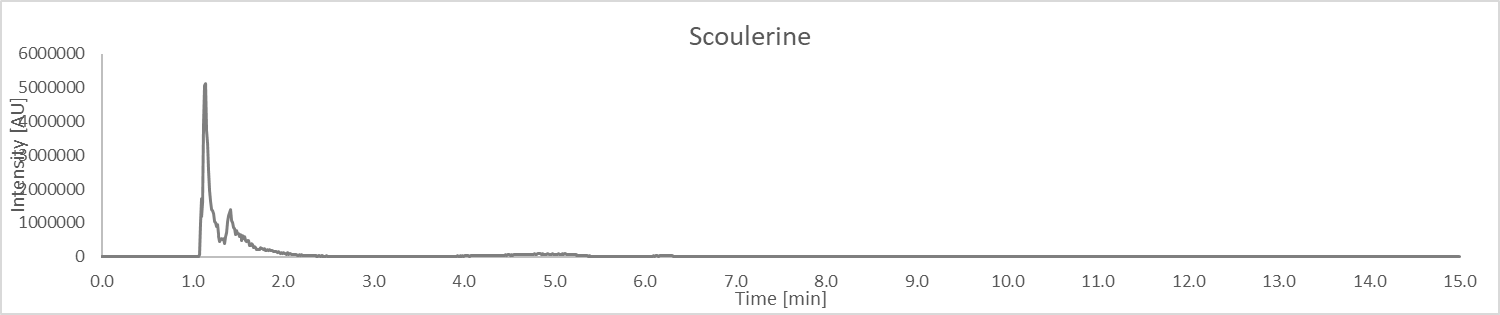 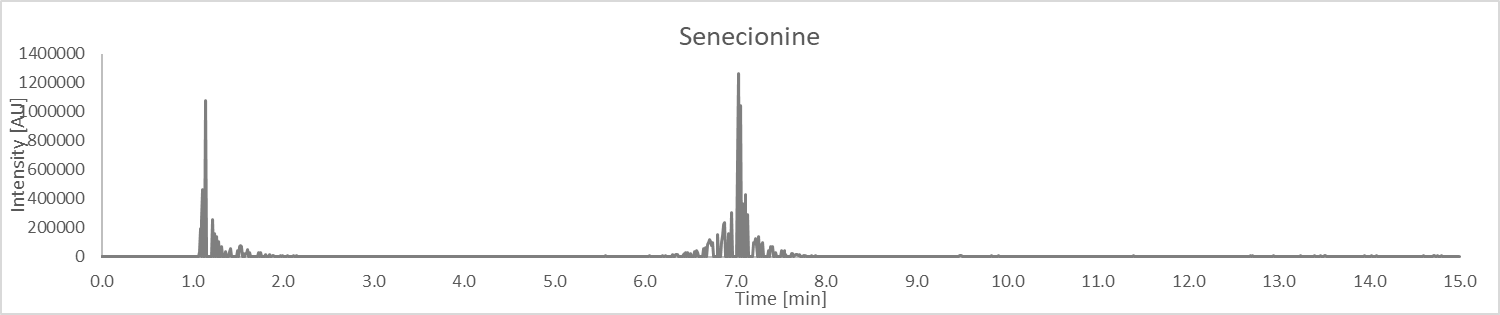 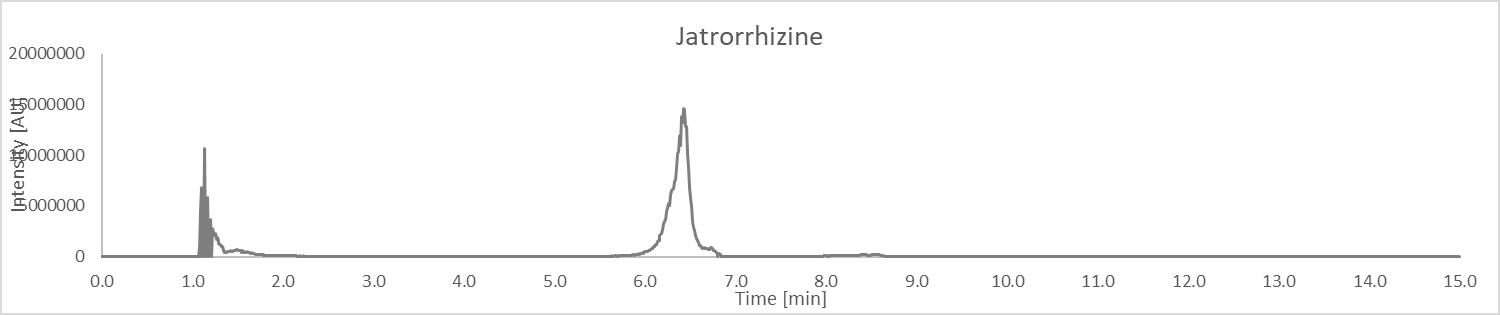 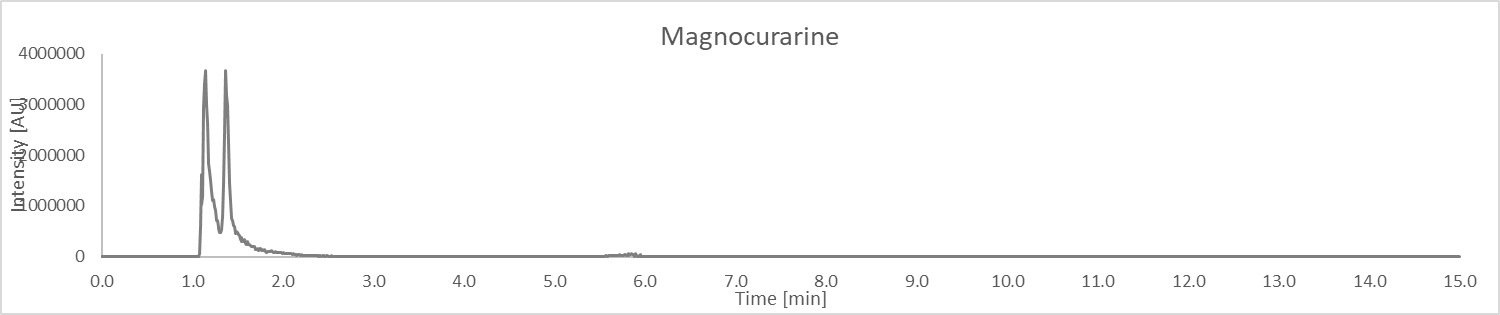 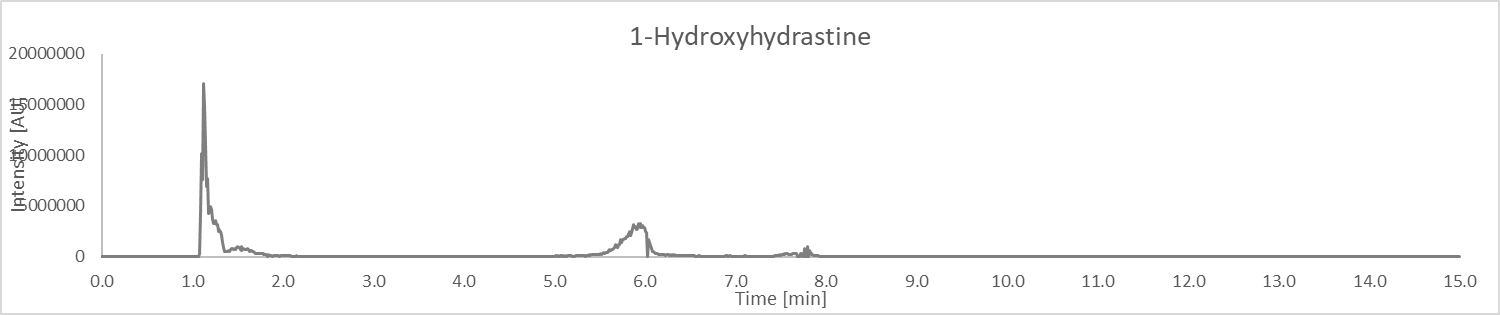 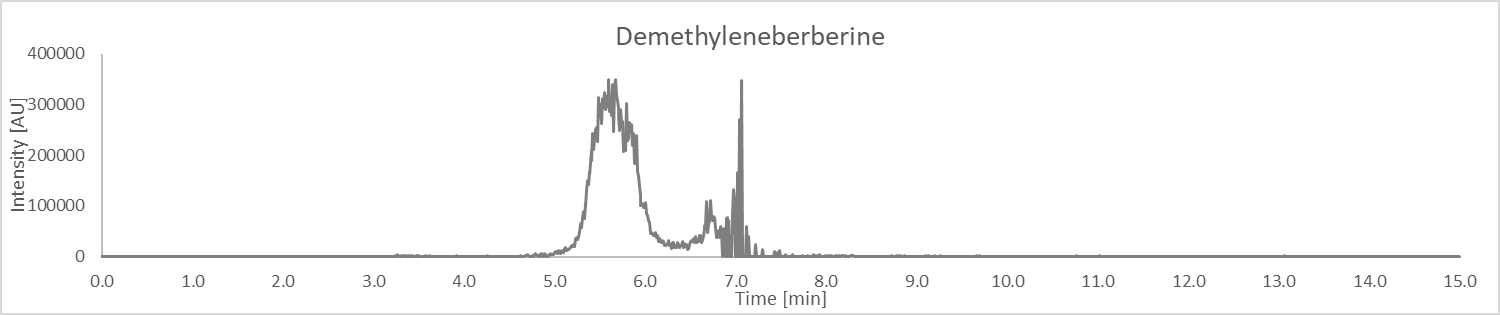 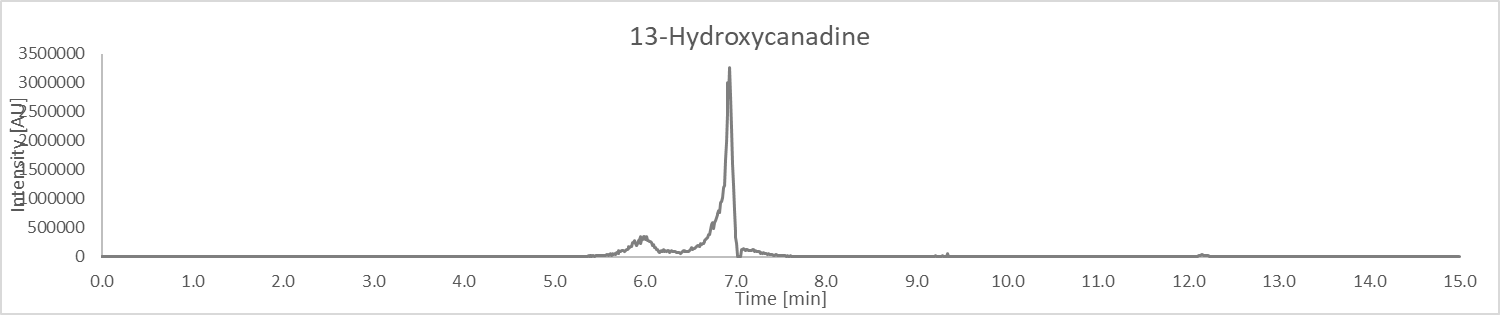 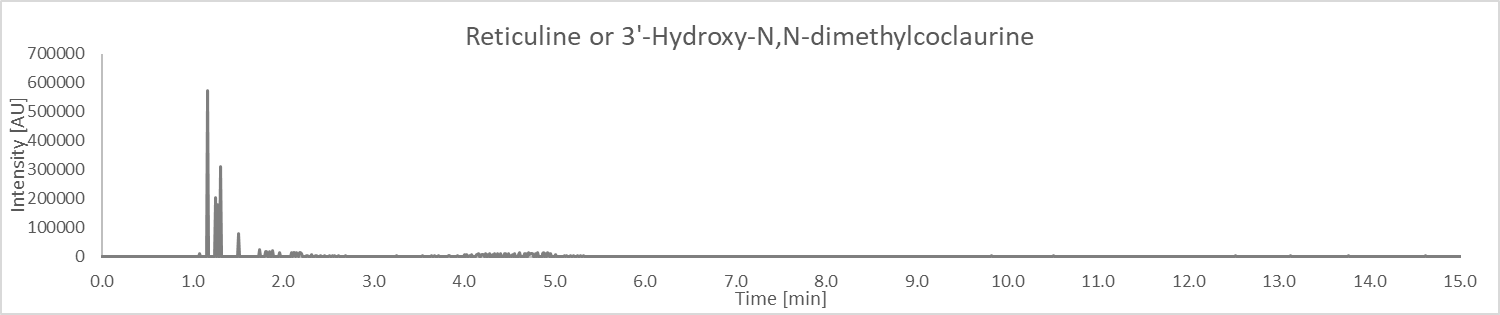 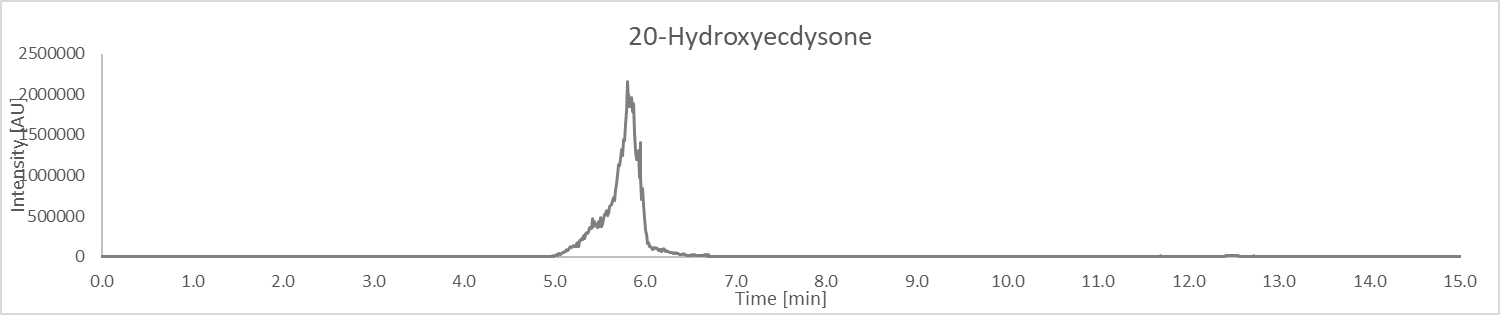 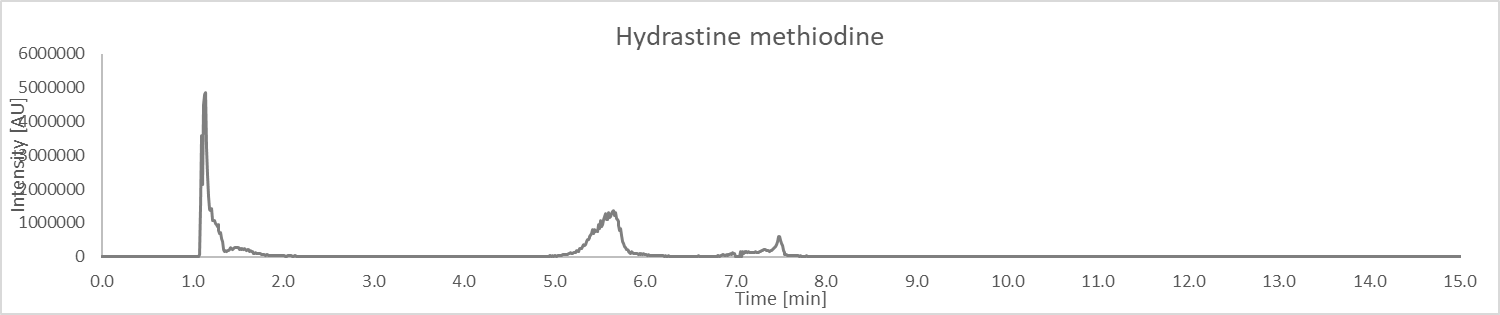 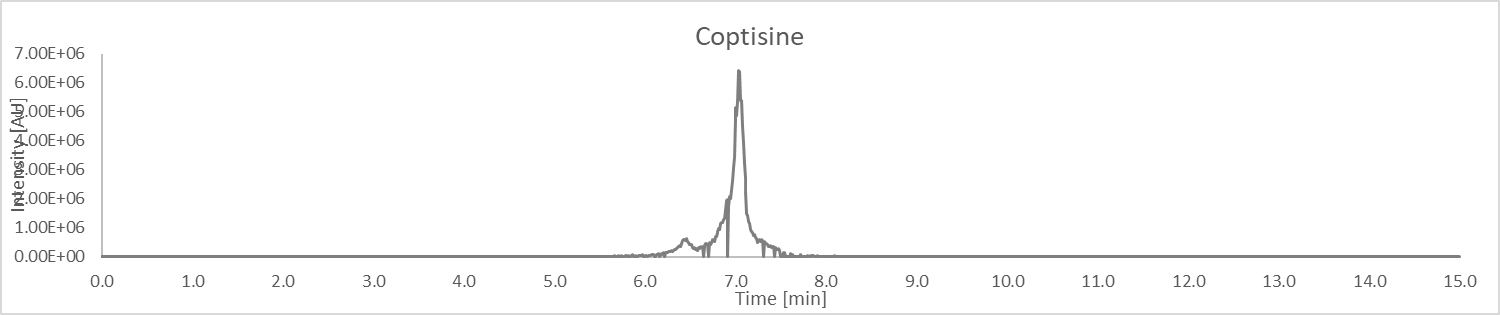 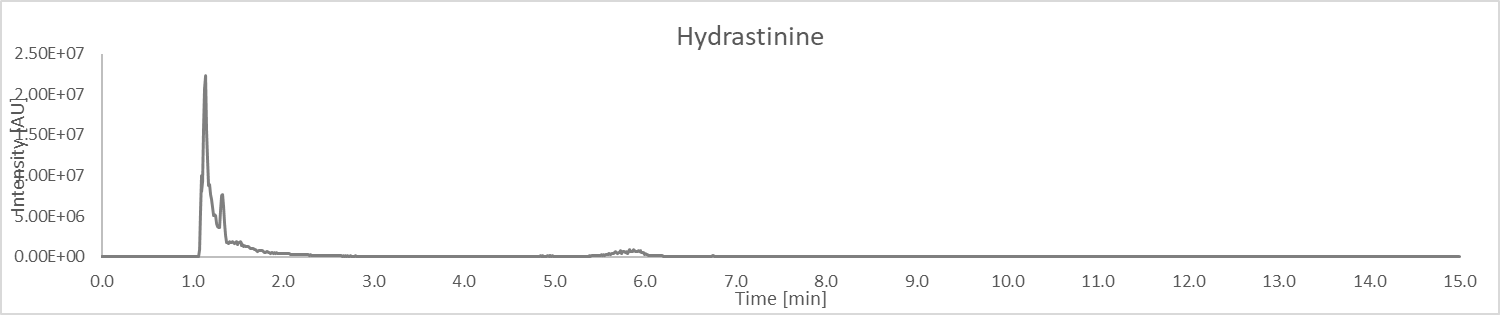 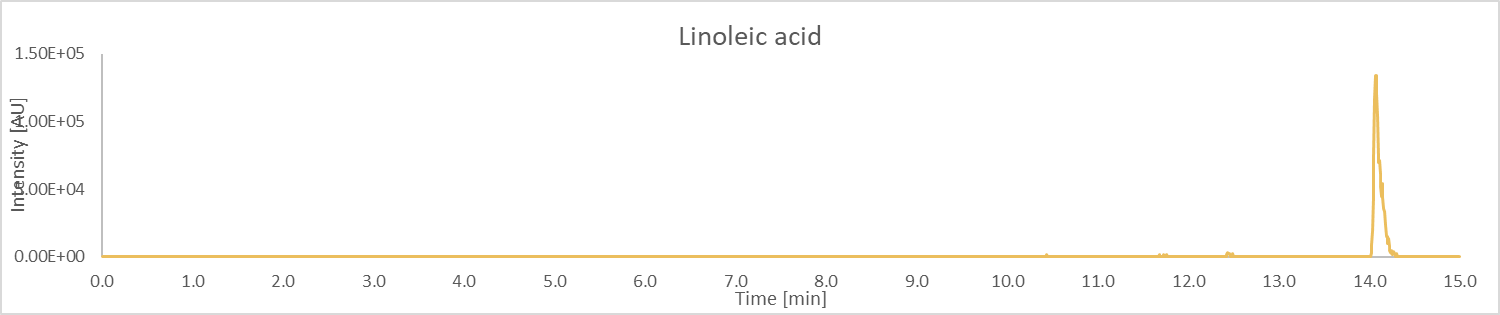 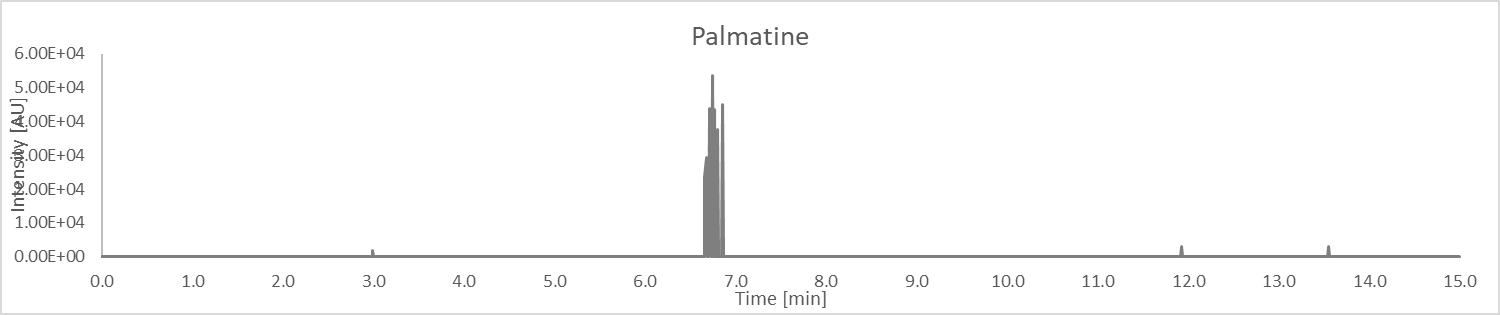 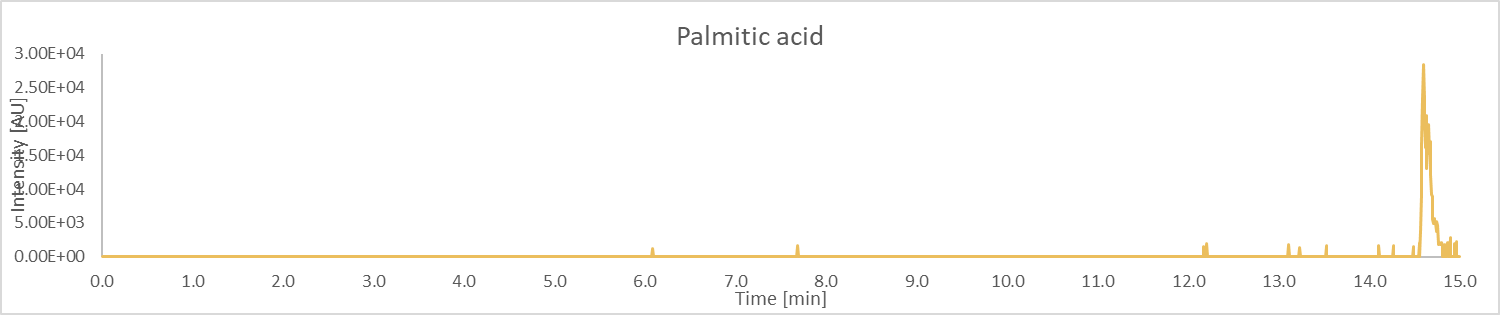 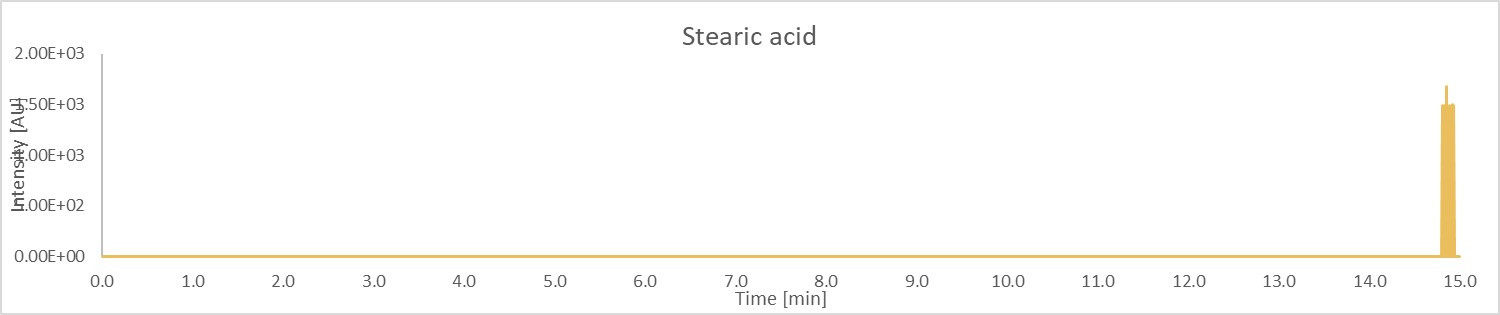 Structures of compounds in Table 1 Common Botanical NameCAS No.Lot No.Container IDNet WeightGoldensealSample storage condition until analysis-80 ℃UPLC-MS MethodUPLC-MS MethodUHPLC conditionsMass spectrometrySystem:  Waters AcquityColumn: Waters Acquity Ultra C18 (2.1 x 100 mm, 1.7 um)Mobile phase A: H2O + 0.1% FAMobile phase B: CH3CN + 0.1% FAFlow rate: 0.3 mL/minColumn temperature: 50 ℃GradientSystem:  Waters TQSIonization:  Electrospray (ESI)Polarity:  PositiveMain Interface:     · Nebulizing gas flow:  150 L/hr     · Heating gas flow:  500 L/hr     · Interface temperature:  150 ℃     · Capillary voltage:  2.5 kV     · Cone voltage:  50 VIon guide:     · Drying gas flow:  0.15 mL/min     · Desolvation line temperature: 500 ℃      · Heat block temperature:  
SRM dwell time:  CompoundConcentration in extract (mg/g)Berberine8.12 ± 0.20Canadine0.197 ± 0.025Chlorogenic acid0.6987 ± 0.0061Coptisine0.1800 ± 0.0093Hydrastine7.26 ± 0.38Hydrastinine0.0875 ± 0.0046Jatrorrhizine0.0773 ± 0.0121Palmatine0.0813 ± 0.0066NameSupplierCAS NumberCatalog numberPurity %Batch/Lot numberBerberineUSP2086-83-11065210>98%R04130CanadinePhytolab522-97-480378-10mg>98%97763836Chlorogenic acidUSP202650-88-211155545>98%R001C0CoptisineSigma6020-18-4SMB00314-25mg>98%SLCC9042HydrastinePhytolab118-08-189511-50mg>98%85963619HydrastinineSigma5438308-10mg>98%B02666596JatrorrhizinePhytolab6681-15-889530-10mg>98%117270386PalmatinePhytolab10605-02-489490-25mg>98%78339594CompoundLower limit of quantitation (LLOQ) ug/mLCalibration range (ug/mL)Number of Calibration PointsR2Concentration mg/g in extract (n = 3)Berberine0.0010.001 – 0.24360.99848.12 ± 0.20Canadine0.0010.001 – 0.24360.99860.197 ± 0.025Chlorogenic acid0.0010.001 – 0.24360.99670.6987 ± 0.0061Coptisine0.0010.001 – 0.24360.99900.1800 ± 0.0093Hydrastine0.0010.001 – 0.24360.99967.26 ± 0.38Hydrastinine0.0010.001 – 0.24360.99820.0875 ± 0.0046Jatrorrhizine0.0010.001 – 0.72970.99790.0773 ± 0.0121Palmatine0.0010.001 – 0.24360.99900.0813 ± 0.0066UHPLC conditionsMass spectrometer conditionsSystem: Thermo VanquishColumn: Waters Acquity Ultra C18 (1.7 um, 1.0 x 150 mm)Mobile phase A: H2O w/ 0.1% FAMobile phase B: ACN w/ 0.1% FAFlow rate: 0.100 mL/minColumn temperature: 55℃Gradient:System: Thermo Orbitrap Fusion LumosMode: ESIPolarity: positive/negativeMain-Interface:     · Interface voltage: 3500/2500     · Nebulizing gas flow: 25     · Heating gas flow: 5     · Interface temperature: 325 ℃     · Desolvation temperature: 350 ℃Ion guide:     · Drying gas flow: 1     · DL temperature: 350 ℃     · Heat block temperatureTable 1: Proposed identification of constituents of GoldensealTable 1: Proposed identification of constituents of GoldensealTable 1: Proposed identification of constituents of GoldensealTable 1: Proposed identification of constituents of GoldensealTable 1: Proposed identification of constituents of GoldensealTable 1: Proposed identification of constituents of GoldensealPeak No.RT (min)Exp. m/zMass accuracy 
(ppm)Proposed ID’s 
(Confirmed with Std in green)(Structure with correlated MS2 spectra in orange)(Most probable ID is blue)Molecular Formula17.28384.1442-1.30HydrastineC21H21NO621.12367.10351.633-Feruloylquinic acidC17H20O931.14163.03906.134-Hydroxyphenylpyruvic acidC9H8O449.16354.13382.268-oxocanadine C20H19NO558.53340.1176-2.658-oxotetrahydrothalifendine C19H17NO565.93337.1270-13.05BerberineC20H18NO4+71.14163.03900.00Caffeic acidC9H8O481.09340.1543-1.47CanadineC20H21NO491.10353.08771.42Chlorogenic acidC16H18O9106.32339.1324-20.05ColumbamineC20H20NO4111.13352.117822.15EvodineC18H19NO5121.12177.05463.39Ferulic aidC10H10O4139.51274.27400.00LauryldiethanolamineC16H35NO2145.19367.10351.36Methyl chlorogenateC17H20O9151.17360.15000.00Palatinose C12H22O11161.1191.05602.62Quinic acidC7H12O6171.16328.15441.22ScoulerineC19H21NO4186.65336.18144.16SenecionineC18H25NO5197.56338.14105.32JatrorrhizineC20H20NO4201.17314.1750-0.32MagnocurarineC19H24NO3+211.11400.1389-0.501-HydroxyhydrastineC21H21NO7225.24324.12320.62DemethyleneberberineC19H18NO4+236.9356.1494-1.1213-HydroxycanadineC20H21NO5241.13330.1702-0.913'-Hydroxy-N,N-dimethylcoclaurineC19H24NO4+255.75481.3159-0.2120-HydroxyecdysoneC27H44O7261.14385.1595-2.34Hydrastine methiodineC22H24NO6+271.14370.1648-0.27CanadalineC21H23NO5281.26355.10240.00Neochlorogenic acidC16H18O9291.1354.1695-1.4113-MethylcanadineC21H23NO4306.45352.11800.288-OxoberberineC20H17NO5311.13350.1388-1.1413-MethylberberineC21H20NO4+326.98344.1856-1.74TembetarineC20H26NO4+335.10342.1696-2.63MagnoflorineC20H24NO4+341.11342.1699-0.29IsocorypalmineC20H23NO4355.80336.12360.30EpiberberineC20H18NO4+361.16328.1544-1.221,2-dehydroreticulineC19H22NO4+379.86329.10210.306,8-C-Dimethylluteolin-7-methyl etherC18H16O6385.24327.0872-0.61DehydrodiscretamineC19H18NO4+391.29324.1231-1.12ThalinfendinC19H16NO4+406.51315.0865-1.556-C-Methylluteolin-7-methyl etherC17H14O6416.94313.07180.631,2-DihydronorreticulineC18H19NO44210.66314.13850.32SideroxylinC18H16O5431.13313.1069-0.64N-methylcocluarine / canelillineC18H22NO3+449.98311.0924-0.32Desmethyl-sideroxylinC17H14O5457.04320.0918-1.25CoptisineC19H14NO4+461.11190.0864-2.10HydrastinineC11H13NO34714.08279.23290.00Linoleic acidC18H32O2486.74352.1539-1.14PalmatineC21H22NO4+4914.60255.23290.00Palmitic acidC16H32O25014.80283.26430.35Stearic acidC18H36O2Table 3: HRMS product ions for the peaks of the botanical extractTable 3: HRMS product ions for the peaks of the botanical extractTable 3: HRMS product ions for the peaks of the botanical extractTable 3: HRMS product ions for the peaks of the botanical extractTable 3: HRMS product ions for the peaks of the botanical extractPeak No.RT (min)m/zProposed ID’s 
(Confirmed with Std in green)(Structure with correlated MS2 spectra in orange)(Most probable ID is blue)CAS IDProduct Ionsm/z           Rel. Int..17.28384.1442Hydrastine21.12367.10353-Feruloylquinic acid31.14163.0394-Hydroxyphenylpyrucid acid49.16354.13388-Oxocanadine58.53340.11768-Oxotetrahydrothalifendine65.93337.1270Berberine71.14163.039Caffeic acid81.09340.1543Canadine91.10353.0877Chlorogenic acid106.32339.1324Columbamine111.13352.1178Evodine121.12177.0546Isoferulic acid / Ferulic acid139.51274.2740Lauryldiethanolamine145.19367.1035Methyl chlorogenate151.17360.1500Palatinose161.10191.0560Quinic acid171.16328.1544Scoulerine186.65336.1814Senecionine197.56338.1410Jatrorrhizine201.17314.175Magnocurarine211.11400.13891-Hydroxyhydrastine225.24324.1232Demethyleneberberine236.90356.149413-Hydroxycanadine241.13330.1702Reticuline / 3'-Hydroxy-N,N-dimethylcoclaurinen/a255.75481.315920-Hydroxyecdysonen/a261.14385.1595Hydrastine methiodinen/a271.14370.1648Canadaline281.26355.1024Neochlorogenic acid296.45354.169513-Methylcanadine301.13352.11808-Oxoberberine316.98350.138813-Methylberberine325.10344.1856Tembetarinen/a331.11342.1696Magnoflorine345.80342.1699Isocorypalmine351.08336.1236Epiberberine361.16328.15441,2-Dehydroreticuline379.86329.10216,8-C-Dimethylluteolin-7-methyl ethern/a385.24324.1231Dehydrodiscretamine391.19322.1074Thalinfendin406.51315.08656-C-Methylluteolin-7-methyl ether416.94314.13851,2-Dihydronorreticuline4210.66313.1069Sideroxylinn/a431.13300.1595N-methylcocluarine / canelilline449.98299.0916Desmethyl-sideroxylin457.04320.0918Coptisine461.11190.0864Hydrastinine4714.08279.2329Linoleic acid486.74352.1539Palmatinen/a4914.56255.2329Palmitic acid5014.80283.2643Stearic acidn/a